ABOUT THE BUTTS LANE HILL CLIMBThe Velopace Butts Lane Hill Climb first appeared in 2016 and what an event it was. Held along the full one kilometre length of Butts Lane in Willingdon near Eastbourne, it’s a challenging, medium distance climb, regularly used by locals but crying out for hill climbers to take a timed run at it for years.The course record stands at 3m 32.8sFor those new to the sport, a hill climb involves riding a bicycle up a steep hill against the clock. Riders leave the start line at one minute intervals and ride up the hill as fast as possible. It's that simple! Or is it? Pacing, equipment, power, weight and stamina all come into play to provide a spectacle like no other cycle race.Limited to only 120 entries under CTT regulations, enter early as this event will be popular!GREAT FOR SPECTATORSThis event is ideal for spectators. Hill climbs attract cheering crowds who line the hill and encourage the brave riders to the top. The event is free to watch. With The Wheatsheaf Inn as HQ there is food and drink available for the duration of the event and no doubt many riders and spectators will make a night of it, as quite a few did last year!BIG PRIZES!Your ascent of Butts Lane will not go unrewarded! Cash prizes for the fastest riders overall and in age and gender categories, plus a prize for setting a new course record. We've also teamed up with the ESCA Hill Climb at Firle Bostal, held on the morning of the 13 October, and are offering a cash prize to the fastest rider overall, entering both events, plus a prize (to be confirmed) for the fastest rider not winning another prize at either event.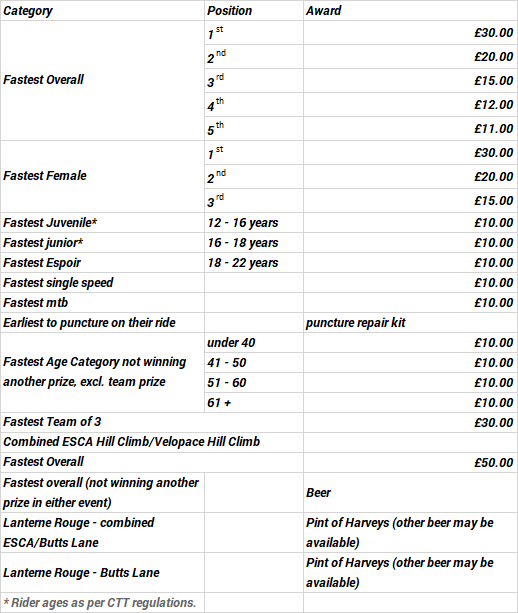 